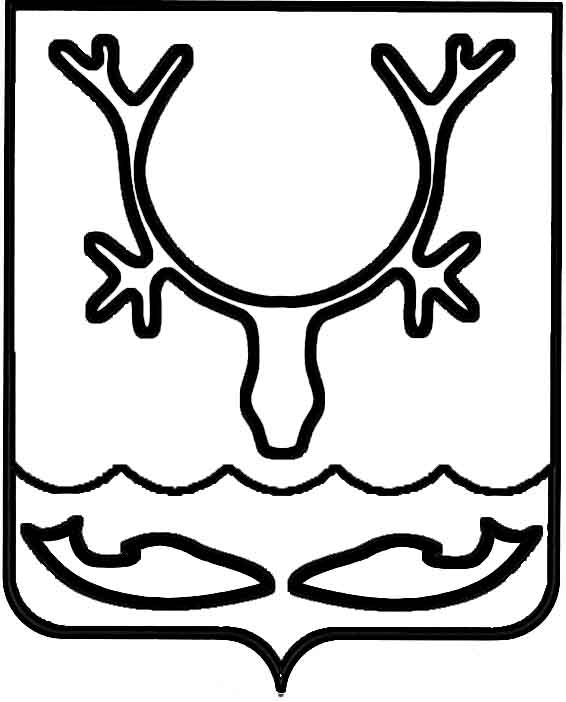 Администрация МО "Городской округ "Город Нарьян-Мар"ПОСТАНОВЛЕНИЕот “____” __________________ № ____________		г. Нарьян-МарВ соответствии с Федеральным законом от 06.10.2003 № 131-ФЗ "Об общих принципах организации местного самоуправления в Российской Федерации", Федеральным законом от 24.07.2007 № 209-ФЗ "О развитии малого и среднего предпринимательства в Российской Федерации", в рамках  реализации муниципальной программы МО "Городской округ "Город Нарьян-Мар" "Создание условий для экономического развития", утвержденной постановлением Администрации МО "Городской округ "Город Нарьян-Мар" от 11.10.2013 № 2061, Администрация МО "Городской округ "Город Нарьян-Мар":П О С Т А Н О В Л Я Е Т:Внести в Положение о порядке и условиях предоставления грантов начинающим предпринимателям на создание собственного бизнеса, утвержденное постановлением Администрации МО "Городской округ "Город Нарьян-Мар" от 05.10.2015 № 1137 (в ред. от 12.10.2016 № 1077) (далее – Положение) следующие изменения:Дополнить пункт 2.5 абзацем следующего содержания:"- сельское хозяйство (сбор и переработка дикорастущих травянистых растений (съедобные растения, у которых в пищу употребляются различные вегетативные части: корни, стебли, листья, соцветия, по классификации относятся к овощам); переработка водных биологических ресурсов (рыбная продукция); переработка мясной продукции; производство молочной продукции).";Дополнить пункт 2.6 абзацами следующего содержания:"- соискатель имеет просроченную задолженность по налогам, сборам и иным обязательным платежам в бюджеты всех уровней;- соискатель является должником по исполнительному производству;- соискатель не соответствует требованиям, установленным настоящим Положением;- в отношении соискателя проводится процедура реорганизации, ликвидации, несостоятельности (банкротства).".Дополнить пункт 4.9 абзацем следующего содержания:"- имеется просроченная задолженность по налогам, сборам и иным обязательным платежам в бюджеты всех уровней, возбуждено исполнительное производство.".Дополнить второй абзац подпункта 7.2.2 словами "(за исключением случаев отсутствия наемных работников)".Дополнить подпункт 7.2.2. абзацем следующего содержания:"- копии платежных документов по оплате налоговых платежей по коду 11851000 за истекший период текущего года.";Дополнить пункт 4.15 следующим предложением:" Решение конкурсной комиссии оформляется протоколом.".В абзаце первом пункта 6.1 после слов  "настоящему Положению" добавить слова "(решением о его заключении является протокол)".В Приложении 4 к Положению абзац:"Заявляю о том, что на день подачи настоящего заявления в отношении меня как субъекта хозяйственных правоотношений не проводятся процедуры ликвидации, отсутствует решение арбитражного суда о банкротстве и об открытии конкурсного производства, не приостановлена деятельность в порядке, предусмотренном Кодексом Российской Федерации об административных правонарушениях, а также не имею просроченной задолженности по налоговым платежам и иным обязательным платежам в бюджеты  всех  уровней  и государственные внебюджетные фонды."дополнить предложением "Исполнительное производство, в отношении меня, не возбуждено.".Настоящее постановление вступает в силу со дня его принятия и подлежит официальному опубликованию.О внесении изменений в Положение о порядке и условиях предоставления грантов начинающим предпринимателям на создание собственного бизнеса, утвержденное постановлением Администрации МО "Городской округ "Город Нарьян-Мар" от 05.10.2015 № 1137Глава МО "Городской округ "Город Нарьян-Мар" О.О.Белак